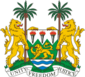 Office of the administrator and Registrar- General Combine Application for Registration of Sole Proprietorship, and Issuance of Taxpayer Identification Number (TIN) and Municipal License.GUIDANCE NOTESThis form is to be filled by operators of Sole Proprietorship only. Attach photocopies of Certificate of Registration and National ID Card/Passport/Driver’s License for Sierra Leoneans and in the case of Non-Sierra Leoneans photocopies of Certificate of Registration, Passport and Residence Permit. Please ensure that originals of photocopy attachments are presented for inspection as a basis for authentication of the photocopies at the OARG, NRA and FCC Offices when you are submitting the application.Tick appropriate title and write full name, beginning with surname.Full maiden name (i.e. name before marriage) of motherYour job or professionDate of birth beginning with day, followed by month and year in that order.Mark X in box for male or female.Country of Residence: Mark X as appropriate.Nationality:  Mark X as appropriate.Sierra Leonean to provide National ID Number (certificate of citizenship - obtained from National Civil Registration Authority). Non-nationals of Sierra Leone are to provide passport number and residence permit.Applicable to Non- Sierra Leoneans resident in .Details of postal address – Post Office Box Number, town (or area) and district in which post office is located. Provide street address and leave out phrases like “near bridge” etc.Residential Address of individual. District could be one of the following: Western Area Urban, Western Area Rural, Kailahun, Kenema, Kono, Bombali, Kambia, Koinadugu, Port Loko, Tonkolili, Bo, Bonthe, Moyamba or Pujehun.Numbers of land-line (at home) and Cell phone. Current E-mail address.Name of business as you want it to appears on certificate of business registration issued by Administrator and Registrar General. Physical location of principal place where business is conducted (i.e. head office if business is conducted at two or more places). Provide street address and leave out phrases like “near bridge” etc.Current business telephone numbers and E-mail address.Describe business activities with main activity first. Please be specific.Estimate Turnover means - The estimate of annual sales.The date you started/will start operationFull detail  of any other place(s) with business is conducted in Sierra LeoneTo be filled by Sole proprietor. He should write his full name.21-26 DO NOT FILL THESE SECTIONS.